Załącznik nr 1 do Regulaminu I Ogólnopolskiego Festiwalu Piosenki Violetty O Kryształowy Mikrofon Gminy Lewin Kłodzki Formularz zgłoszeniowy                                                    I OGÓLNOPOLSKI FESTIWAL PIOSENKI VIOLETTY  O KRYSZTAŁOWY MIKROFON GMINY LEWIN KŁODZKIImię i nazwisko (wymagane)Rok urodzenia uczestnika / solistyImię i nazwisko opiekuna prawnego / jeśli dotyczy/ Adres e-mail Telefon (wymagane)Dwa tytuły piosenek Violetty  do wykonania podczas eliminacji (wymagane)Oświadczenia (wymagane) Oświadczam, iż zapoznałem/-am się i w pełni akceptuję Regulamin Festiwalu.
 Udzielam i przenoszę na organizatora Gminę Lewin Kłodzki  nieodpłatnie prawa do rejestracji radiowej           i telewizyjnej utworów wykonywanych w czasie koncertów eliminacyjnych  i finałowych oraz do ich rozpowszechniania na następujących polach eksploatacji: utrwalanie, odtwarzanie, wyświetlanie, zwielokrotnienie dowolną techniką, wprowadzanie do obrotu, wprowadzanie do pamięci komputera, publiczne wykonania albo publiczne odtworzenia, najem oraz dzierżawa, zamieszczanie utworów na stronach internetowych Organizatora.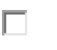 
 Zapoznałem się z klauzulą informacyjną RODO, zawartą w rozdziale VI Regulaminu Festiwalu. Zezwalam na nieodpłatne wykorzystywanie swojego wizerunku ( wizerunku małoletniego wpisanego              w Formularzu w działaniach promujących Festiwal. Wyrażam zgodę na przetwarzanie swoich danych osobowych ( danych osobowych małoletniego wpisanego w formularzu), zgodnie z ustawą o ochronie danych osobowych w zakresie niezbędnym do prawidłowej realizacji Festiwalu – ustawa z dnia 10 maja 2018 roku o ochronie danych osobowych ( tj. Dz.U z 2019 r.poz.1781  oraz Rozporządzeniem Parlamentu Europejskiego i Rady (UE)  2016/679  z dnia 27 kwietnia 2016 r. w sprawie ochrony osób fizycznych w związku z przetwarzaniem danych osobowych i w sprawie swobodnego przepływu takich danych oraz uchylenia dyrektywy 95/46/WE (ogólne rozporządzenie o ochronie danych).
 Zezwalam na przeniesienie na rzecz organizatora autorskich praw majątkowych i praw pokrewnych pozwalających na korzystanie, rozporządzanie i wykorzystanie dzieła w nieograniczonym czasie i przestrzeni na zasadach wyłączności na następujących polach eksploatacji: utrwalanie, odtwarzanie, wyświetlanie, zwielokrotnienie dowolną techniką, wprowadzanie do obrotu, wprowadzanie do pamięci komputera, publiczne wykonania albo publiczne odtworzenia, najem oraz dzierżawa, zamieszczanie utworu na stronach internetowych Organizatora.